 St Luke’s CE  PrimaryReception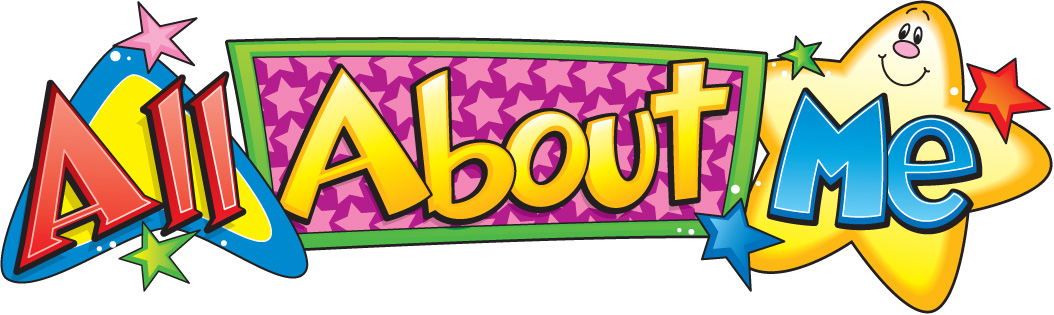 Autumn 1All About Me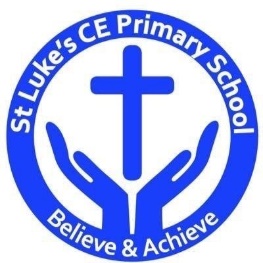 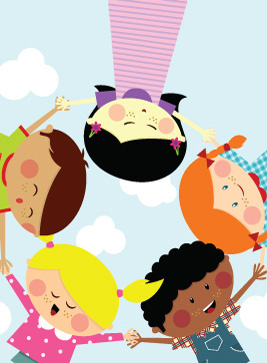 Main Learning Focus – Mathematics Recognise numbers to 5Count objects accurately up to 5Subitise up to 5Begin to use the language of more and lessRecognise 3D and 2D shapesDiscuss the shapes and their propertiesBegin to understand ‘one more’ and ‘one less’To use positional language accuratelyTo begin to understand spatial awarenessTo begin to break a whole into two partsMain Learning Focus – Expressive Art and DesignBe introduced to a wide variety of art materials, their purpose and how to use them safelyExplore 2d and 3d artObservational drawings/paintings of faces using mirrors and window panels, noting similarities and differences Explore different materials/ textures to create collages of own faceMake 3D structures with constructionExplore music, sounds and sing songsMain Learning Focus – Understanding the worldLook at the past and present in relation to ‘self’Investigate and use construction materials by themselvesAsk why things happen and how they workUse ICT to support learning- create self –portrait on IWBTalk about self and immediate family in circle time